МИНИСТЕРСТВО НАУКИ И ВЫСШЕГО ОБРАЗОВАНИЯ РОССИЙСКОЙ ФЕДЕРАЦИИРОССИЙСКИЙ ГОСУДАРСТВЕННЫЙ ПЕДАГОГИЧЕСКИЙ УНИВЕРСИТЕТ ИМ. А. И. ГЕРЦЕНАМежвузовский центр билингвального и поликультурного образования____________________________________________________________________________________________________________________199053, Санкт-Петербург, наб. р. Мойки, д. 48, корп. 2, ауд. 19;E-mail: icbpe@herzen.spb.ru 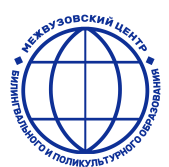 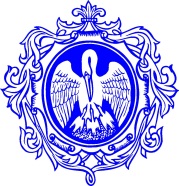 ИНФОРМАЦИОННОЕ ПИСЬМО                                                 Глубокоуважаемые коллеги!Приглашаем вас принять участие в научно-практическом семинаре «Лингводидактические и психолого-педагогические особенности развития детей-билингвов: диагностика, языковая поддержка и терапия», который проводится межвузовским центром билингвального и поликультурного образования РГПУ им. А. И. Герцена в г. Санкт-Петербурге 1 ноября 2019 года при поддержке РФФИ (Проект №19-013-20133).Основная цель научно-практического семинара – демонстрация и трансляция научного опыта, новейших исследований в области языкознания и билингвального обучения, обзор современных педагогических информационных технологий, а также создания учебно-методической литературы для адресной работы с учебной билингвальной аудиторией разной возрастной категории, и популяризация культурного наследия России. Программой семинара предусмотрены выступления, мастер-классы, тематические «мастерские».Научно-практический семинар предлагает обсуждение следующих вопросов:Языковая поддержка детей билингвов, методы диагностики и языковая терапия;Новые подходы к лингводидактической диагностике детей-билингвов;Проблемы билингвального образования в поликультурной образовательной среде;Поддержка, сохранение и развитие родных языков, включая исчезающие;Поликультурная школа РФ: направления работы и стратегии развития;Межкультурная коммуникация: современные стратегии и их использование в поликультурном полилингвальном пространстве. На пленарное заседание «Актуальные вопросы билингвального и поликультурного образования» вынесены вопросы стратегической важности в области билингвального  и поликультурного образования: государственная политика в области поддержки и сохранения родных языков, языковая диагностика: концепция, измерители, критерии успешности, актуальные вопросы лингводидактики, русистики. Будут заслушаны доклады ведущих ученых в области билингвального образования, основоположников научной школы по межкультурной коммуникации  России, известных зарубежных ученых, занимающихся проблемами русского языка как неродного/иностранного.   Секция 1: «Лингводидактическая поддержка обучения детей-билингвов: языковая диагностика, оценка успешности, терапия».  Модераторы: Хамраева Елизавета Александровна, доктор педагогических наук, профессор,  директор МЦБиПО РГПУ им. А.И. Герцена, и Гагарина Наталья Владимировна, доктор филологических наук, Лингвистический Лейбниц центр, г. Берлин, Германия, ведущий научный сотрудник МЦБиПО РГПУ им. А.И. Герцена.В секции планируется обсуждение актуальных вопросов, связанных с особенностями языкового развития детей-билингвов, их языковой поддержкой, оценкой успешности, прогнозированием возможных ошибок и методами их исправления.Секция 2: «Актуальные вопросы межкультурной коммуникации в аспекте поликультурного образования» Модераторы: Ирина Павловна Лысакова, доктор филологических наук, профессор, заведующая кафедрой межкультурной коммуникации РГПУ им. А.И. Герцена и Роман Сайяфович Алиев, доктор педагогических наук, директор Рижской классической гимназии, г. Рига, ЛатвияВ секции планируется обсуждение вопросов, касающихся формирования социокультурных компетенций в поликультурном пространстве, в частности в поликультурных регионах РФ, будут затронуты вопросы обучения мигрантов в поликультурных классах РФ. На семинаре будет работать дискуссионная площадка: «Родные языки в поликультурной образовательной среде: проблемы, задачи, решения», цель которой-  привлечь внимание педагогической общественности к решению проблем поддержки и развития программ на родных языках, а также к решению задач, связанных с разработкой программ по русскому языку как родному/неродному/иностранному.Для участия в научно-практическом семинаре приглашены представители отечественных научно-педагогических школ, а также известные ученые и педагоги из зарубежных стран. Статьи докладчиков научно-практического семинара будут опубликованы в сборнике «Билингвальное образование» до 2020 г. и включены в РИНЦ. Всем участникам семинара выдается сертификат участника. Заявки на участие в семинаре принимаются до 15 октября 2019 года. Для этого необходимо заполнить электронную форму по ссылке:https://forms.gle/49moja9XkkGiDTTN8Статьи для публикации в сборнике «Билингвальное образование» принимаются до 21 октября 2019 г. по адресу: icbpe@herzen.spb.ru (Требования к оформлению статьи – Приложение 2).Организационный взнос участия в семинаре одного лица составляет 1 500 рублей (для сотрудников РГПУ им. А. И. Герцена участие в семинаре бесплатно).Требования к оформлению статьи:Статья оформляется в редакторе Microsoft Office WordВыравнивание по центру.Объем статьи - не менее 4 стр., но не более 18 стр. (до 40 000 знаков, включая пробелы).Название при отправке – ВАША ФАМИЛИЯ_СБОРНИКНАЗВАНИЕ СТАТЬИ – шрифт Times New Roman, заголовки выделяются жирным шрифтом, 14 пт.ПОСЛЕ ЗАГОЛОВКА - Times New Roman, 12 пт.На русском языке:Фамилия, имя, отчество (если есть) автора – полужирный курсивученая степень (если есть)Место работы, должность - место работы /учебы полностью в Именительном падеже, город, страна)эл. адрес автора – полужирный курсивАННОТАЦИЯ И КЛЮЧЕВЫЕ СЛОВАСлово АННОТАЦИЯ – полужирный- с новой строки сам текст Аннотация статьи - на русском и английском языках (не более 1000 знаков, включая пробелы).- аннотация и ключевые слова на русском языке. Описывает цели и задачи проведенногоисследования, а также возможности его практического применения, что помогает быстрееуловить суть проблемы (2-3 предложения).Слово КЛЮЧЕВЫЕ СЛОВА – полужирный- с новой строки сам текст– ключевые слова (3-5 слов) на русском языке;СТАТЬЯ (ТЕКСТ СТАТЬИ)Шрифт: Times New Roman, 12 пт.Интервал межстрочный: 1,0Отступ автоматический: 1.25Выделения только курсивом (примеры) и полужирным (термины)ССЫЛКИСсылки в квадратных скобках (фамилия автора, год, номер страницы, полные данные всписке литературы)Все цитаты атрибутированы с точным указанием автора, названия публикации, названиясборника места, года и страниц.Ссылки конечные (не постраничные!)При ссылках на интернет-источники обязательно указывать дату ссылки (обращения) в скобках в формате число.месяц.год 25.12.2019). Затекстовые ссылки оформляются в соответствии с библиографическими требованиями, размещаются после текста статьи под заголовком «Список литературы». Источники располагаются по алфавиту. Для связи затекстовых библиографических ссылок с текстом статьи используют знак отсылки, который приводят в виде цифр (порядковых номеров). Отсылки в тексте статьи заключаются в квадратные скобки. Если ссылку приводят на конкретный фрагмент текста документа, в отсылке указываются порядковый номер и страницы. Сведения разделяются запятой. Например:В тексте: [10, с.81];В затекстовой ссылке: 10. Бердяев Н.А. Смысл истории. М: Мысль, 1990. 175 с.ИЛЛЮСТРАЦИИ:Все иллюстрации должны быть пронумерованы в тексте, указан их источник, прилагаютсяотдельными файлами с разрешением не ниже 300 dpi.Скриншоты атрибутировать ссылкой.Никаких ручных отступов, буквиц и других ручных украшений!Если автор считает необходимым привести ряд комментариев, то перед списком литературы необходимо создать раздел, озаглавленный «Примечания», в котором в порядке очередности будут указаны авторские уточнения или пояснения, обозначенные в тексте одной или несколькими звездочками.Специальные символы (например, греческие, древнерусские и др. редкие буквы) оформляются в виде картинки или сопровождаются шрифтами с данными символами.ПОСЛЕ СТАТЬИ и списка литературы указывается дополнительная информация на АНГЛИЙСКОМ ЯЗЫКЕ: сведения об авторе (как в начале статьи), заглавие, аннотация и ключевые слова на английском.К тексту статьи прилагаются данные об авторе:1.Ф.И.О. автора (полностью на русском и английском языках).2. Полное название (на русском и английском языках) организации, где работает автор, с указанием города, страны.3. Почтовый адрес.4. Контактная информация: E-mail, телефон, факс.5. Ученая степень, звание, должность.6. Основные направления научных исследований.7. Для аспирантов: научный руководитель (Ф.И.О., научная степень, ученое звание, должность).